采购内容及技术要求一、项目概况根据《中华人民共和国密码法》、《商用密码应用安全性评估管理办法（试行）》等相关文件要求，西安住房公积金管理中心在对中心各类业务系统开展商用密码应用安全性评估的基础上，根据测评情况和密码应用方案，开展密评整改工作。二、采购内容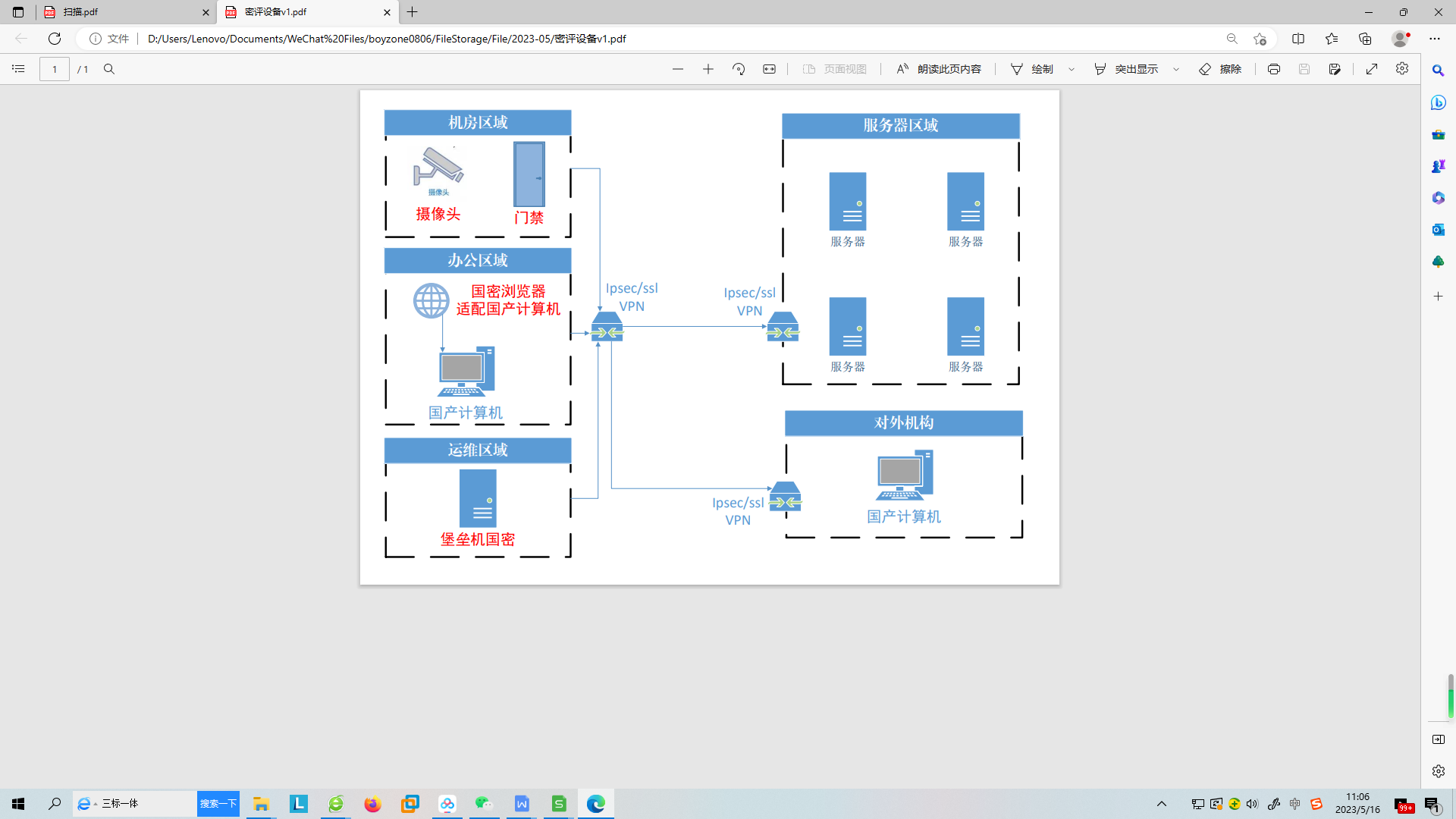 三、技术要求四、服务要求（一）安装调试阶段服务要求1.国密产品必须提供商用密码产品认证证书，信创产品必须过供公安部计算机信息系统安全产品质量监督检验中心进行的信创测评，并提供其颁发的《测评结果证书说明》，或者纳入国家信创产品名录（三期及其以上，提供信创名录入围承诺函并加盖公章）。2.提供产品的安装、调试和有关配置工作，进行实际的测试。在与原有设备的连接与调试工作，以及原有的应用系统向新系统的移植工作方面提供全面的技术支持，并须保证系统的稳定和平滑过渡，同时应提供安装的系统配置文件和文件档案；3.供货方应全力与客户、系统集成商及其他供货方配合，根据采购人的详细需求，提交实施方案得到客户及集成商确认后实施，保证系统按时、正常地投入运行；4.产品到达客户指定的现场后，将由供货方与客户共同开箱清点，并进行签字确认。若有差异，应由供货方承担责任；5.在产品安装之前，需要确认设备的配置和网络环境符合要求。包括确认设备型号和数量、网络拓扑结构和IP地址分配等，以确保设备的正常安装和运行；6.根据客户的实际需求，需要将原有的配置设备的基础设置和安全策略，确保设备的安全性和合规性。例如，配置管控规则、加密策略；7.在设备安装和配置完成后，需要进行设备的测试和调试。测试和调试内容包括设备的连通性测试、性能测试、功能测试、安全测试等。通过测试和调试，可以确保设备正常工作和满足客户的实际需求；8.产品实施过程中，如果牵涉到与第三方产品集成工作，应与其他集成方通力合作，并提供必要的技术支持；9.产品需保证均为制造商原产原装，并提供原厂证明，保证所提供货物是全新的、未使用过的，是最新安全更新或最流行的型号和用一流的工艺生产的，并完全符合合同规定的质量、规格和性能的要求。必须保证所提供产品是制造商专为本次招标下单制造的产品。应保证其提供的产品在正确安装、正常使用和保养条件下，在使用寿命期内应具有满意的性能，供货方应对由于设计、工艺或材料的缺陷而产生的故障负完全责任；10.必须在产品到货时向客户提供购买制造商设备3年的免费设备保修和售后维护服务的证明原件以及制造商对本次提供设备所对应的最终用户为采购人的书面确认；11.需保证所配置的产品有合法的使用权；（二）验收阶段服务要求1.所提供的产品必须原包装到现场，设备均需有产地证明、装箱清单、技术说明书等；2.系统验收合格的条件必须至少满足以下三个要求:试运行时性能满足合同要求，性能测试和试运行验收时出现的问题已被解决，已提供了合同的全部货物和资料；3.所提供的所有产品安装调试完成后，必须确保通过采购单位的信息安全等级保护测评（三级）、商用密码应用安全性评估等测评和数据安全评估工作，并配合采购单位完成上述测评关于所提供产品的整改工作。（三）后续质保阶段服务要求1.提供产品定期更新和升级的服务所提供产品必须保证提供3年的免费设备保修和售后维护服务，并详细说明服务条款。及时提供定期进行软件和硬件更新和升级，以保证产品的性能和安全性；2.发现安全漏洞及时通知并解决发现产品出现安全漏洞时，应在48小时内派遣工程师进行现场处理解决。3.定期跟踪产品使用情况产品安装、验收完毕后，应随时定期通过电话跟踪使用情况，及时了解存在的问题，并随时给予解决。必要时应派遣技术人员到现场解决存在的问题；4.保证设备的正常运行和稳定性应定期派遣技术人员回访客户，了解设备的运行情况听取意见和建议，解决存在的问题，确保设备的稳定性和可靠性；5.提供设备的技术支持和维护服务所提供产品需要提供24小时在线技术支持和电话咨询服务。包括产品的故障排查和解决、维护和保养、客户的技术咨询等。使用方需得到 7X24 小时的实时技术支持响应，在出现设备故障的 4小时内给予问题的解答和解决；6.提供产品备件的保障和更换服务产品需要免费提供备件的保障和更换服务。确保客户可以及时获得所需的备件，并保证备件的质量和性能；7.针对重要产品提供定制化的服务对于核心的网络安全设备，需要提供定制化的服务。包括定制化的维护方案、定制化的技术支持、定制化的备件服务等，以确保重要设备的正常运行和稳定性。8.提供安全产品性能和安全状态的监控和报告功能安全产品需要提供设备性能和安全状态的监控和报告功能，让运维人员可以据此了解设备的运行状态和安全情况。包括设备性能指标、安全事件报告、安全漏洞报告等。9.提供相关的培训和教育服务需要提供产品的培训和教育服务，确保客户可以正确地使用和管理设备。培训和教育内容包括设备的基础知识、设备的管理和配置、安全策略的配置等；10.不断提升服务质量和客户体验需要不断提升服务质量和客户体验，提供更好的服务。包括通过客户反馈和满意度调查，不断改进服务的流程和质量，提高客户的满意度和忠诚度。五、商务要求（一）服务期限自合同签订之日起60个日历日内完成交货，在交货后3个月内配合客户完成调试并通过验收，在通过验收后提供三年的质保服务。（二）款项结算合同签订后一个月内支付合同总价款的 80%；通过验收后一个月内支付剩余价款；六、其他（一）业绩要求提供 2020年5月1日以来同类项目的业绩证明文件，须提供体现合同标的、合同金额、签字盖章页的页面并加盖供应商公章。（二）成果交付要求在本次项目完成后，须出具客户认可的验收报告、相关测评报告，整理项目过程中所有相关的资产文档，提交西安住房公积金管理中心相关人员。（三）违约责任（1）按《中华人民共和国民法典》中的相关条款执行。（2）未按合同要求提供的设备质量不能满足合同技术要求，采购方会同招标组织机构有权终止合同和对供应商的违约行为进行追究。（3）乙方不能按期完成工作任务，乙方须按甲方已支付金额的双倍金额，返还于甲方，作为赔偿。如因甲方原因导致产品不能按计划完成，乙方不用承担赔偿责任。    （四）验收：由采购人对项目进行整体验收，供应商协助配合。其内容包括确认产品的产地、规格、型号和数量，对其产品技术指标、性能参数、样式、以及质量是否达到现行国家有关验收规范“合格”标准、是否按照采购人要求安装到位、是否按照采购人要求进行调试和提供相关培训、是否在规定时间内安装完毕、所有产品的配套包装是否完好无损等进行逐项检查。1.所验产品的指标、性能参数最终验收达不到采购文件要求和投标文件承诺的，或在使用中发现采购人不能容忍的缺陷等，将视为产品验收不合格，供应商应在采购人要求的时间内无条件免费更换或退货。2.若发现中标人有弄虚作假的，故意或随意夸大产品技术性能，采购方除要求退货外，有权要求成交供应商赔偿采购人相应的损失。3.验收标准：产品按磋商文件、响应文件及澄清函等技术指标进行验收。产品质量、设计等各项指标均应符合验收标准及要求。4.验收合格后，填写验收单，双方签字生效。5.验收依据：（1）本合同文本；（2）磋商文件、采购文件及澄清函；（3）国家和行业制定的相应的标准和规范。（4）产品验收清单（注明产品的名称、型号、数量、参数和原产地或制造厂商）。七、本项目所属行业：工业序号货物名称数量规格1堡垒机1套机架设备2国密浏览器1套软、硬件设备3机房国密改造1套门禁监控设备设备名称规格型号技术指标参数要求计量单位数量备注堡垒机机架设备1.机架式软硬一体设备，双电源；2.国产处理器芯片和操作系统；3.提供≥1个Console管理口，2个板载电口，≥4个千兆电口，≥4个千兆光口，≥4个万兆光口，≥5个扩展插槽；4.≥16G内存，≥4TB硬盘；5.字符并发≥2000，图形并发≥2000；6.本次配置≥100个被管资源数授权，≥10个堡垒机双因素认证专用国密动态口令卡；7.产品需支持物理旁路，逻辑串联模式，无需镜像、无需改造现有网络结构，减少对原有业务的影响，支持SSH、RDP、VNC、Telnet、FTP、SCP、SFTP、DB2、MySQL、Oracle、SQLServer、Rlogin等协议，支持Linux/Unix、Windows、H3C、Huawei、Cisco等系统；8.产品需具备用户管理功能，支持用户管理，包括添加、删除、启用、禁用、移动、修改功能；支持用户客户端IP和MAC限制，支持黑白名单两种工作模式；9.产品需具备资源管理功能，支持资源的添加、删除、启用、禁用、移动、修改功能，支持以资源为视角进行用户访问授权；支持限制RDP访问使用剪贴板上、下行控制、磁盘映射功能；10.产品需具备改密功能，至少对以下内容进行改密支持：Linux类、国产化操作系统（至少包含中标麒麟与银河麒麟）、网络设备（至少包含华为、华三、思科、中兴）、Windows类，数据库类（至少包含Oracle、PostgreSQL、MySql、DB2、Informix 、SYBASE，Mssql(2005,2008,2012)）（提供产品功能截图并加盖厂家公章）；11.产品需具备运维账号的核查功能，能够对运维范围的账号进行稽核，至少支持对周期内登录次数低于3次的用户帐号和资源帐号、堡垒机中未托管但又真实存在的的资源帐号以及没有建立授权关系的用户帐号和资源帐号进行账号稽核，并导出对应的稽核情况报告，方便管理员统计异常账号情况（提供产品功能截图并加盖厂家公章）；12.产品需具备对字符命令与文件传输的运维审计功能，至少包含SSH、TELNET等常用字符协议的审计与文件传输协议FTP、SFTP的协议审计审计详细的操作语句和操作语句的执行结果；同时支持通过应用发布实现字符协议和文件传输协议的命令级审计和图形审计的双重审计效果，命令级审计便于重现真实的完整操作命令，图形审计便于直观的查看到真实的操作行为，并支持通过搜索操作语句或执行结果中关键字定位审计回放（提供产品功能截图并加盖厂家公章）；13.产品需具备图形审计功能，支持RDP、VNC图形操作行为的审计，图形回放形式还原真实操作过程；14.产品需具备数据库命令级的运维审计能力，至少支持Oracle（支持ORACLE RAC）、SQL Server、IBM DB2、Sybase、IBM Informix Dynamic Server、MySQL、PostgreSQL、Teradata、DM、KingBase，不需采用数据镜像方式实现，以免增加部署的复杂性和网络负担；15.产品需具备数据库下行返回行数策略，当超过设定的返回行数时可进行告警或者阻断运维，至少支持Oracle、Postgresql、Sybase、MySQL、SQL server（提供产品功能截图并加盖厂家公章）；16.产品需具备多样化认证方式，至少包含本地账号密码认证、USB-KEY认证、动态口令认证、国密动态口令认证、手机令牌认证等（提供产品功能截图并加盖厂家公章）；17.产品需具备运维水印功能，支持通过应用发布开启运维屏幕水印，运维本地无法篡改水印内容，震慑不规范的运维行为，提升运维过程数据安全性；18.产品需具备国密加密功能，支持国密HTTPS通信，可通过国密浏览器访问堡垒机；支持国密身份认证，可配置国密动态口令卡实现双因认证；支持国密存储，对堡垒机主从帐号密码进行国密算法加密（提供相关证明文件并加盖厂家公章）；19.为了满足后期的国产化改造，本次采购的堡垒机需后期提供国产化应用发布硬件以满足国产环境下的运维需求（提供设备厂家出具的承诺函并加盖厂家公章）；20.国产化应用发布服务器需支持国产化通过国产化运维客户端登录（至少包括银河麒麟V10、统信UOS20、凝思42）、支持通过堡垒机授权调用相关国产化或者Linux运维工具连接资源进行运维操作、支持协议审计和命令管控（至少包含SSH/TELNET/MySQL/Oracle）、支持发布国产化或Linux运维工具，实现录像审计（至少包含RDP/VNC/X11/HTTP(S)/国产数据库等）（提供产品功能截图并加盖厂家公章）；21.国产化应用发布服务器支持对MySQL、SQLServer、Oracle、IE、Firefox、Chrome、VNCClient、SecBrowser、VSphereClient、Radmin、dbisql等应用程序/客户端的扩展；22.产品需提供3年硬件质保服务，需提供厂家出具的售后服务承诺书（函）；23.产品需具备计算机信息系统安全专用产品销售许可证-运维安全管理产品（增强级）；套1门禁监控门禁监控设备国密性能与资质要求1.需提供商用密码产品认证证书，相关密码模块具备商用密码产品认证证书（提供证明文件，原厂加盖公章）；2.所包含的门禁、监控管理系统和加密管理系统均具备第三方评测机构出示的软件产品登记测试报告；3.所涉及的门禁管理系统、监控管理系统和加密管理系统均具备软件著作权登记证书；4.硬件具备麒麟、统信等国产操作系统产品兼容性认证证书；5.软件具备国产数据库适配证书：具备达梦、南大通用、人大金仓等国产数据库产品兼容性认证证书；6.登录系统时，支持密码设备PIN码和口令双因子验证。国密监控系统参数1.系统包含国密摄像机、国密NVR（内置SATA密码模块）和PCI-E密码卡等硬件设备和安全视频加密系统软件音像记录机密性保护：国密摄像机和国密NVR采用基于SM4的对称加解密技术，实现音像记录机密性保护；2.音像记录完整性保护：国密NVR和PCI-E密码卡(配合视频加密系统软件)，采用基于SM3的HMAC技术，实现音像记录完整性保护；3.音像记录篡改报警提示：音像记录被篡改时，输出报警提示，同时画面呈黑屏状态，锁定视频回放功能4.视频协议：支持ONVIF协议，国标：支持国标GB/T 28181，视频压缩标准：S+265/H.265/H.264，视频输入路数：≥40路，SATA接口：≥8路或≥16路，5.监控管理:支持视频预览、视频回放、视频录像、联动设置、日志查询、设备管理、用户管理、事件管理等通用监控管理功能6.未插卡检测：支持未插入PCI-E密码卡时无法登录，系统无法使用7.支持与客户动环系统、集管平台等后端管理平台进行对接，可提供相关对接SDK，满足在后端管理平台进行视频预览、视频回放等相关监控管理需求功能需求国密门禁系统参数表1.系统包含国密CPU卡、国密门禁读卡器、门禁控制器、密钥注入器、门禁发卡器、PCI-E密码卡等硬件设备及门禁管理系统、门禁日志审计系统和密钥管理系统等软件系统；2.国密CPU卡和国密门禁读卡器，采用基于国密算法的对称加解密技术，实现用户身份鉴别；3.使用PCI-E密码卡(结合日志审计系统，保证兼容性两者为同一厂家生产)，采用基于SM3的HMAC技术，实现日志记录的完整性保护；4.支持二者物理分离，采用密钥注入器进行密钥注入，采用发卡器进行发卡，密钥注入器支持对用户CPU卡和读卡器PSAM卡两种不同类型卡片的密钥注入，支持卡、卡+密码、卡+指纹、卡+人脸等多种身份认证方式，控制器支持单门双向、双门双向、四门单向等多种选型方式；5.当用有效载体凭证但无效 PIN 的访问次数超过设置值时，该载体凭证的访问权限应在设置的时间段内被停用。如果无效PIN 输入次数只能使用制造商预设值时，可输入次数应≤5次。如果凭证停用的时间段只能使用制造商预设值时,应≥45s；6.载体凭证的密钥量＞2*106；7.输入信号为开关量时，应能处理持续时间＞400ms的信号8.系统中含有计时部件的设备，其内置的实时时钟精度应不低于每周±10s；9.ACU 应有自检功能，对自检结果给出通告10.支持用户管理、卡片管理、人员管理、门禁管理、权限配置、数据同步与配置下发、实时监控、日志查看、反潜、互锁、联动、多卡开门、远程开关门、时间段设置、假日设置等通用门禁管理功能。套1国密浏览器国密性能与资质要求：1.所投产品具备国产化环境部署，提供兼容性互认证明（并盖投标产品供应商公章）；2.所投产品具备国家版权局颁发的《计算机软件著作权登记证书》；3.所投产品具备国家密码管理局颁发的《商用密码产品认证证书》。4.支持国密算法，包括：SM2/SM3/SM4；支持SSL单/双向协议；支持最新TLCP标准；5.支持极速、兼容模式下通过国密协议访问，针对国密网站优先通过国密协议访问。6.支持国密网站、国密应用自动识别及国密标识展现（提供功能截图并加盖厂商公章）；浏览器客户端功能要求：1.客户端运行环境支持windows平台win XP SP2，win XP sp3，win7，win vista，win8，win 10，win11等主流系统；信创平台支持龙芯、兆芯、海光、飞腾、鲲鹏、申威等国产主流CPU和统信UOS、银河麒麟、中科方德、深度、红旗、普华、一铭、万里红等主流国产操作系统，≥300个终端；2.浏览器性能HTML5支持度≥于500（提供权威第三方检测机构测试报告，并加盖厂商公章）；3.支持页面解析、页面标签栏、标签栏支持标签分组、页面地址栏、书签栏、下载管理、登录密码自动保存、页面查找、网页内容字体自定义、页面缩放等功能，以上功能在信创平台和windows平台均需支持；4.支持设定在指定时间、浏览器退出时或每天首次启动时自动清除上网痕迹：包含浏览记录，下载记录，Cookie及其它网站数据，页面缓存，保存的密码和其他登录数据，自动填充表单数据（提供功能截图并加盖厂商公章）；5.提供适配性检测工具，可检测应用与浏览器支持标准的适配性情况（提供功能截图并加盖厂商公章）；6.支持使用IE内核，以兼容老旧应用；支持自动切换内核，双核无缝传递cookies数据；7.支持沙箱机制、浏览器内核隔离域、跨域安全隔离、站点安全隔离防护、可信证书校验等功能；支持开启网站云安全和开启下载云安全设置，加强上网安全性；8.支持https DNS协议，在进行DNS查询时通过加密方式传送数据包，避免DNS解析中间人攻击（提供功能截图并加盖厂商公章）；浏览器管控中心功能要求：1.提供一套国密浏览器管控中心软件，支持部署在国产化CPU及国产化操作系统环境中，提供管控中心所安装的国产化硬件服务器及操作系统，CPU≥8核，硬盘≥500G，内存≥16G，≥2个千兆电口，≥2个万兆光口；支持一个后台管理所有平台终端，包括信创终端、x86终端和MAC；2.国密浏览器客户端支持国家商用密码模块，可被国密浏览器管控中心统一纳管，支持显示所有连接管控平台的浏览器客户端总数、活跃用户数、应用数量和可信网站数，点击可显示详细信息；3.支持按分组信息查看终端设备详细信息，如设备名、IP地址、MAC地址、登录用户、设备状态、客户端版本、所属组织，可按以上条件查询设备，并可在设备列表中按设备在线离线、启用禁用或显示全部快速过滤设备；4.支持添加水印、禁用地址栏设置、禁止复制、禁止打印、禁止保存网页、禁止鼠标右键、禁止开发者工具、禁止查看页面源文件、禁止下载、禁止上传、禁止截屏、配置URL访问黑白名单、配置客户端上传访问历史记录等浏览器客户端行为管控功能（提供功能截图并加盖厂商公章）；5.支持对上网痕迹定时清除，开启该功能后可在指定时间或浏览器退出时或每天首次启动时自动清除上网痕迹信息，包含浏览记录、下载记录、缓存图片和文件、Cookie及其他网址数据、保存的密码和其他登录数据、自动跳出表单数据等；6.支持开启禁止客户端脱离管控、支持统一配置客户端与管控中心通信失败时是否弹条提醒（提供功能截图并加盖厂商公章）。7.支持window、信创终端进行增量升级和全量升级两种模式，并设置签名校验，限制最大并发数和限速，客户端下载页面自定义，升级可指定客户端版本，查看客户端版本使用情况。套1